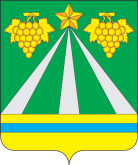 УПРАВЛЕНИЕ ПО ФИЗИЧЕСКОЙ КУЛЬТУРЕ И СПОРТУ АДМИНИСТРАЦИИ МУНИЦИПАЛЬНОГО ОБРАЗОВАНИЯ КРЫМСКИЙ РАЙОНПРИКАЗ   «22» августа 2022 года            	      		                                          № 281 - одгород КрымскО присвоении квалификационных категорий спортивным судьямНа основании представленных документов, подтверждающих выполнение условий присвоения квалификационных категорий спортивным судьям,                          п р и к а з ы в а ю:1. Присвоить квалификационную категорию «Спортивный судья третьей категории» по виду спорта: 2. Контроль за  исполнением настоящего приказа оставляю за собой.Начальник управления                                                                     Е.В.МартыненкоА.Х.Карданов8(86131) 4-53-00ГандболГандболГандбол1.Полянских Анастасия ЕвгеньевнаМБУ СШОР «Ровесник»